Министерство здравоохранения Российской Федерации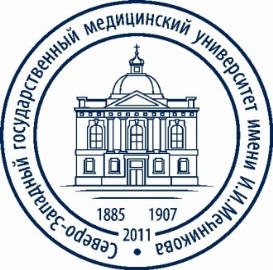 федеральное государственное бюджетное образовательное учреждениевысшего образования    "Северо-Западный государственный медицинский университет имени И.И. Мечникова"Министерства здравоохранения Российской Федерации(ФГБОУ ВО СЗГМУ им. И.И. Мечникова Минздрава России)Результаты вступительных испытаний при поступлении в аспирантурув ФГБОУ ВО СЗГМУ им. И.И. Мечникова в 2019 годуНаправление подготовки 31.06.01 КЛИНИЧЕСКАЯ МЕДИЦИНАII. Направление подготовки 32.06.01 МЕДИКО-ПРОФИЛАКТИЧЕСКОЕ ДЕЛОIII. Направление подготовки 30.06.01 ФУНДАМЕНТАЛЬНАЯ МЕДИЦИНАIV. Направление подготовки 06.06.01 БИОЛОГИЧЕСКИЕ НАУКИ№ п/пнаправленностьФИО абитуриентаБаллы за индивидуальные достиженияРезультаты экзамена, количество балловРезультаты экзамена, количество баллов№ п/пнаправленностьФИО абитуриентаБаллы за индивидуальные достиженияСпециальностьФилософия1.1. На места в пределах квоты целевого приема1.1. На места в пределах квоты целевого приема1.1. На места в пределах квоты целевого приема1.1. На места в пределах квоты целевого приема1.1. На места в пределах квоты целевого приема1.1. На места в пределах квоты целевого приема1Анестезиология и реаниматологияОвсянников Роман Юрьевич81092Болезни уха, горла и носаНаумов Евгений Сергеевич210103Внутренние болезниБебех Антон Николаевич0874Внутренние болезниБашкинов Роман Андреевич6995Глазные болезниКудлахмедов Шакир Шавкатович18496КардиологияБутаева Дана Иристоновна110107КардиологияСтепанова Виктория Викторовна0878КардиологияСызранцев Вячеслав Александрович2889Кожные и венерические болезниАликбаев Тимур Зарифович13101010СтоматологияШутова Мария Владимировна05611СтоматологияРазумовская Дарья Игоревна35912СтоматологияБрума Валерия Марчеловна05813СтоматологияОромян Ваган Мнацаканович610814СтоматологияСеменова Анастасия Александровна110615СтоматологияДавтян Николай Робертович66неявка1.2. На места очной формы обучения с оплатой стоимости обучения1.2. На места очной формы обучения с оплатой стоимости обучения1.2. На места очной формы обучения с оплатой стоимости обучения1.2. На места очной формы обучения с оплатой стоимости обучения1.2. На места очной формы обучения с оплатой стоимости обучения1.2. На места очной формы обучения с оплатой стоимости обучения1Восстановительная медицина, спортивная медицина, лечебная физкультура, курортология и физиотерапияКаледа Павел Владимирович010102Восстановительная медицина, спортивная медицина, лечебная физкультура, курортология и физиотерапияТимофеев Николай Иванович1863УрологияКустов Петр Владимирович21094УрологияВензига Игорь Юрьевич1895УрологияНиколаев Владимир Александрович1981.3. На места заочной формы обучения с оплатой стоимости обучения 1.3. На места заочной формы обучения с оплатой стоимости обучения 1.3. На места заочной формы обучения с оплатой стоимости обучения 1.3. На места заочной формы обучения с оплатой стоимости обучения 1.3. На места заочной формы обучения с оплатой стоимости обучения 1.3. На места заочной формы обучения с оплатой стоимости обучения 1Акушерство и гинекологияРамзаева Надежда Николаевна6572Акушерство и гинекологияРындина Ольга Александровна61093Акушерство и гинекологияСухинина Виктория Николаевна23 (неуд.)-4Акушерство и гинекологияШешукова Елена Николаевна18Забрала документы5Акушерство и гинекологияМухина Надежда Юрьевна02 (неуд.)-6Акушерство и гинекологияМовчан Вероника Евгеньевна43 (неуд.)-7Акушерство и гинекологияЛезникова Ольга Анатольевна02 (неуд.)-8Акушерство и гинекологияБудраа Абдельуахаб12 (неуд.)-9Болезни уха, горла и носаНаумов Евгений Сергеевич2101010Болезни уха, горла и носаКравченко Эдуард Витальевич08711Болезни уха, горла и носаЖамакочян Кристина Цолаковна21 (неуд.)-12Внутренние болезниБебех Антон Николаевич08713Восстановительная медицина, спортивная медицина, лечебная физкультура, курортология и физиотерапияБрынцева Екатерина Владимировна710814Восстановительная медицина, спортивная медицина, лечебная физкультура, курортология и физиотерапияТимофеев Николай Иванович18615Восстановительная медицина, спортивная медицина, лечебная физкультура, курортология и физиотерапияЯловский Александр Сергеевич010816Восстановительная медицина, спортивная медицина, лечебная физкультура, курортология и физиотерапияСамоловова Надежда Сергеевна010717Восстановительная медицина, спортивная медицина, лечебная физкультура, курортология и физиотерапияСергеева Анастасия Александровна62 (неуд.)-18Глазные болезниСизова Татьяна Дмитриевна49919Глазные болезниАрапов Артур Яковлевич06520КардиологияБатаев Павел Иванович05621КардиологияСтепанова Виктория Викторовна08722КардиологияСызранцев Вячеслав Александрович28823КардиологияМаксимчук Юлия Михайловна17724КардиологияПетрова Мария Юрьевна0101025Кожные и венерические болезниКукушкина Ксения Сергеевна58826Кожные и венерические болезниМухачева Дарья Алексеевна48827Кожные и венерические болезниАликбаев Тимур Зарифович13101028Кожные и венерические болезниГринёва Екатерина Михайловна310829Кожные и венерические болезниЯкубовская Марина Васильевна4неявка-30Кожные и венерические болезниАлхилова Сакинат Мусалудтиновна08831Лучевая диагностика, лучевая терапияХадисова Амина Гаджиевна38832Лучевая диагностика, лучевая терапияНасонов Алексей Вячеславович18Забрал документы33НейрохирургияЛавриненко Николай Владимирович57734НейрохирургияСубботина Дарья Романовна0101035НейрохирургияФомин Борис Борисович1101036НейрохирургияНечаева Анастасия Сергеевна28837НейрохирургияКорьева Дарья Сергеевна38838Нервные болезниШавуров Вадим Александрович4101039Нервные болезниШумеева Александра Геннадьевна98640Нервные болезниСоколов Илья Константинович0неявка-41Нервные болезниОсипова Марина Юрьевна7101042Нервные болезниНикифоров Андрей Алексеевич2неявка-43ПедиатрияКоновалова Ольга Сергеевна1101044ПедиатрияОгнянко Анна Вячеславовна110745СтоматологияШутова Мария Владимировна05646СтоматологияРазумовская Дарья Игоревна35947СтоматологияБитарова Светлана Казбековна35848СтоматологияБрума Валерия Марчеловна05849СтоматологияСытник Михаил Станиславович04650Травматология и ортопедияБелоусова Екатерина Анатольевна89851УрологияАвазханов Жалолиддин Пайзилидинович78752УрологияТарасов Владимир Андреевич810753УрологияНиколаев Владимир Александрович19854УрологияВыдрин Павел Сергеевич410855ХирургияЯковлев Глеб Анатольевич6101056ХирургияЖабборов Асрор Дилшодович18757ХирургияАлказ Денис Васильевич510958ХирургияКучменов Кантемир Заурович09неявка59ХирургияНазиров Назир Абдуллоевич19660ХирургияБозоров Асрор Бурхонович110561ХирургияШохова Анна Сергеевна010862ЭндокринологияЦаргасова Ирина Михайловна2109№ п/пНаправленностьФИО абитуриентаБаллы за индивидуальные достиженияРезультаты экзамена, количество балловРезультаты экзамена, количество баллов№ п/пНаправленностьФИО абитуриентаБаллы за индивидуальные достиженияСпециальностьФилософия2.1. На места в пределах квоты целевого приема2.1. На места в пределах квоты целевого приема2.1. На места в пределах квоты целевого приема2.1. На места в пределах квоты целевого приема2.1. На места в пределах квоты целевого приема2.1. На места в пределах квоты целевого приема1ГигиенаПетрова Наталья Александровна210102ГигиенаЗарицкая Екатерина Викторовна51093ГигиенаПоляков Артем Дмитриевич210104Общественное здоровье и здравоохранениеДьячкова-Герцева Дарья Сергеевна810105Общественное здоровье и здравоохранениеЛебедева Анна Александровна210106ЭпидемиологияМохов Алексей Сергеевич1010107ЭпидемиологияЧервякова Маргарита Александровна41098ЭпидемиологияЯковенко Татьяна Ивановна31082.2. На места заочной формы обучения с оплатой стоимости обучения 2.2. На места заочной формы обучения с оплатой стоимости обучения 2.2. На места заочной формы обучения с оплатой стоимости обучения 2.2. На места заочной формы обучения с оплатой стоимости обучения 2.2. На места заочной формы обучения с оплатой стоимости обучения 2.2. На места заочной формы обучения с оплатой стоимости обучения 1ЭпидемиологияНабиева Анна Сергеевна4107№ п/пНаправленностьФИО абитуриентаБаллы за индивидуальные достиженияРезультаты экзамена, количество балловРезультаты экзамена, количество баллов№ п/пНаправленностьФИО абитуриентаБаллы за индивидуальные достиженияСпециальностьФилософия3.1. На места в пределах квоты целевого приема3.1. На места в пределах квоты целевого приема3.1. На места в пределах квоты целевого приема3.1. На места в пределах квоты целевого приема3.1. На места в пределах квоты целевого приема3.1. На места в пределах квоты целевого приема1Клиническая иммунология, аллергологияБурыгина Екатерина Васильевна1210102Клиническая иммунология, аллергологияЗабиров Нурмухаммад Собиржонович57неявка3.2. На места заочной формы обучения с оплатой стоимости обучения3.2. На места заочной формы обучения с оплатой стоимости обучения3.2. На места заочной формы обучения с оплатой стоимости обучения3.2. На места заочной формы обучения с оплатой стоимости обучения3.2. На места заочной формы обучения с оплатой стоимости обучения3.2. На места заочной формы обучения с оплатой стоимости обучения1Клиническая иммунология, аллергологияКузнецов Валерий Дмитриевич31072Клиническая иммунология, аллергологияТарасова Дарья Сергеевна3983Клиническая иммунология, аллергологияХацимова Заира Тимофеевна01074Судебная медицинаПортнова Наталья Александровна4108№ п/пНаправленностьФИО абитуриентаБаллы за индивидуальные достиженияРезультаты экзамена, количество балловРезультаты экзамена, количество баллов№ п/пНаправленностьФИО абитуриентаБаллы за индивидуальные достиженияСпециальностьФилософия4.1. На места заочной формы обучения с оплатой стоимости обучения4.1. На места заочной формы обучения с оплатой стоимости обучения4.1. На места заочной формы обучения с оплатой стоимости обучения4.1. На места заочной формы обучения с оплатой стоимости обучения4.1. На места заочной формы обучения с оплатой стоимости обучения4.1. На места заочной формы обучения с оплатой стоимости обучения1БиохимияШеламова Дарина Анатольевна297